Формирование Элементарных Математических Представлений в средней группе:«Сравнение предметов по величине, длине, ширине»Воспитатель Петрова Юлия ВладимировнаЦель: Рекомендую учить детей сравнивать предметы по величине большой, средний, маленький. По длине — длинный, короче, самый короткий; соотносить предметы с размером. Счет в пределах пяти.«Матрешки».Ребята, послушайте загадку.Есть для вас одна игрушка, не лошадка, не Петрушка.Алый шелковый платочек, яркий сарафан в цветочек.Упирается рука в деревянные бока.А внутри секреты есть: может три, а может шесть.Разрумянилась немножко наша русская. (Матрешка)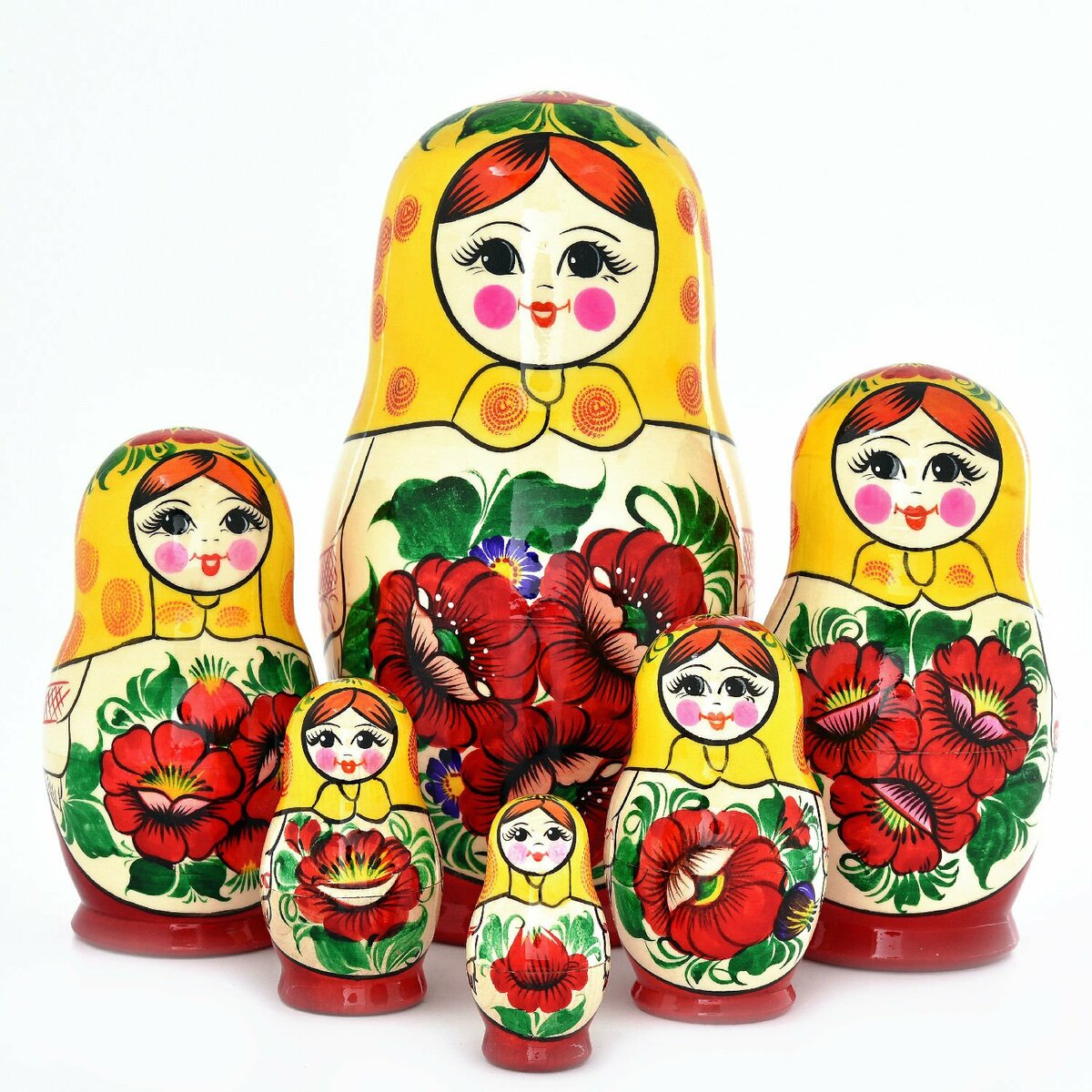 Ребята, к нам в гости пришли матрешки. Они ждут вас и спорят, кому из них первой стоять. Давайте поможем им встать правильноСосчитайте, сколько всего матрешек?Давайте на них посмотрим и сравним. Одинаковые они?Какую матрешку мы поставим на первое место?На второе место?На третье? На четвертое? На пятое? 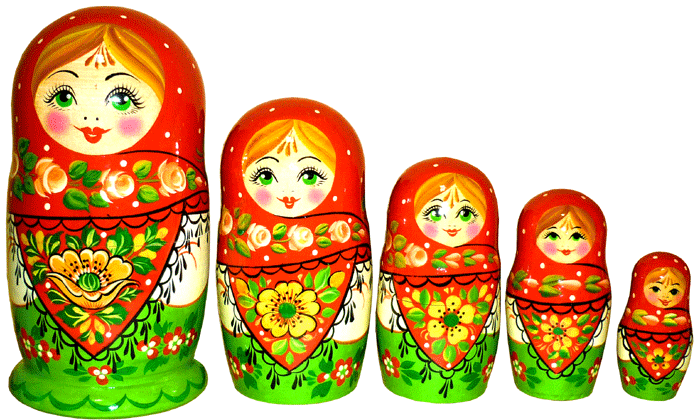  А давайте попробуем поставить наоборот матрешек, поиграем с ними.Большая матрешка должна стоять последней, а первой маленькая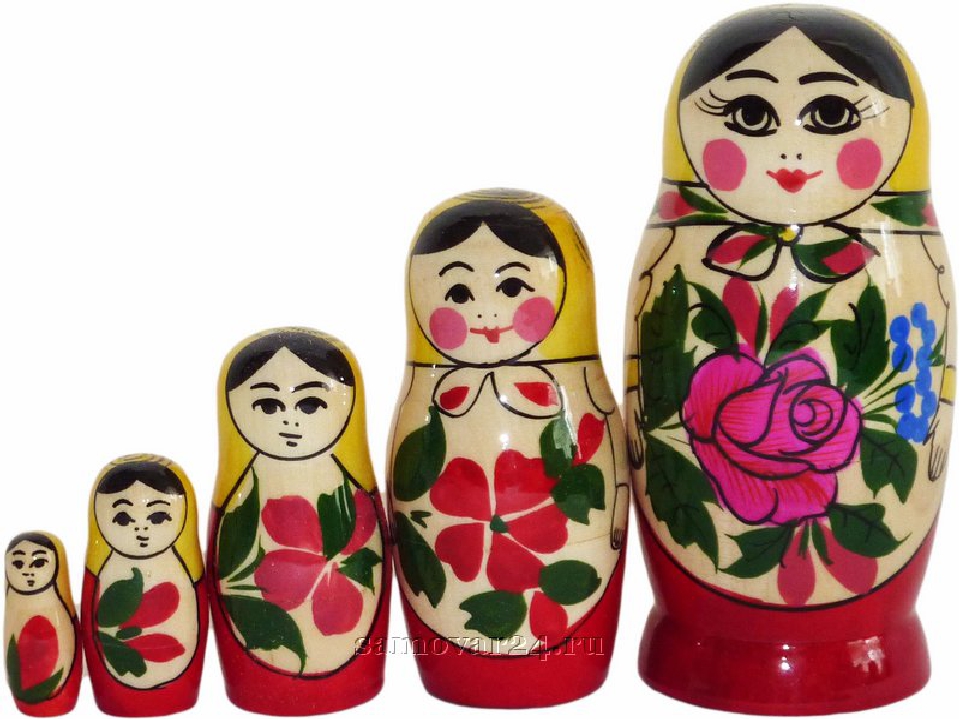 «Шарфики»Ребята, посмотрите,  для матрешек есть шарфики, все они разной длины и ширины. Длинный, короткий и самый короткий. Нам нужно будет выбрать шарфики для  матрешек подходящие  по размеру. Поможем?Какой шарф надо дать самой большой матрешке? (Длинный и широкий)А какой шарф ты дашь средней матрешке? (Короткий и узкий)А самый короткий шарф мы отдадим кому? ( Самой маленькой матрешке)Каким цветом длинный и широкий шарф?Каким цветом короткий шарф?Каким цветом самый короткий шарф?Давайте немного отдохнемФизкультминутка «Матрёшки»Хлопают в ладошки дружные матрешки. (Хлопают в ладоши)На ногах сапожки, (Руки на пояс, поочередно выставляют ногу на пятку вперед)Топают матрешки. (Топают ногами)Влево, вправо наклонись, (Наклоны телом влево – вправо)Всем знакомым поклонись. (Наклоны головой влево-вправо)Девчонки озорные, матрешки расписные.В сарафанах ваших пестрых (Руки к плечам, повороты туловища направо – налево)Вы похожи словно сестры. Ладушки, ладушки, веселые матрешки. (Хлопают в ладоши)А сейчас я предлагаю вам раскрасить или нарисовать матрешку так как хотелось бы вам, как вы представляете себе матрешку.Можно использовать цветные карандаши, гуашь или восковые мелки на ваше усмотрение.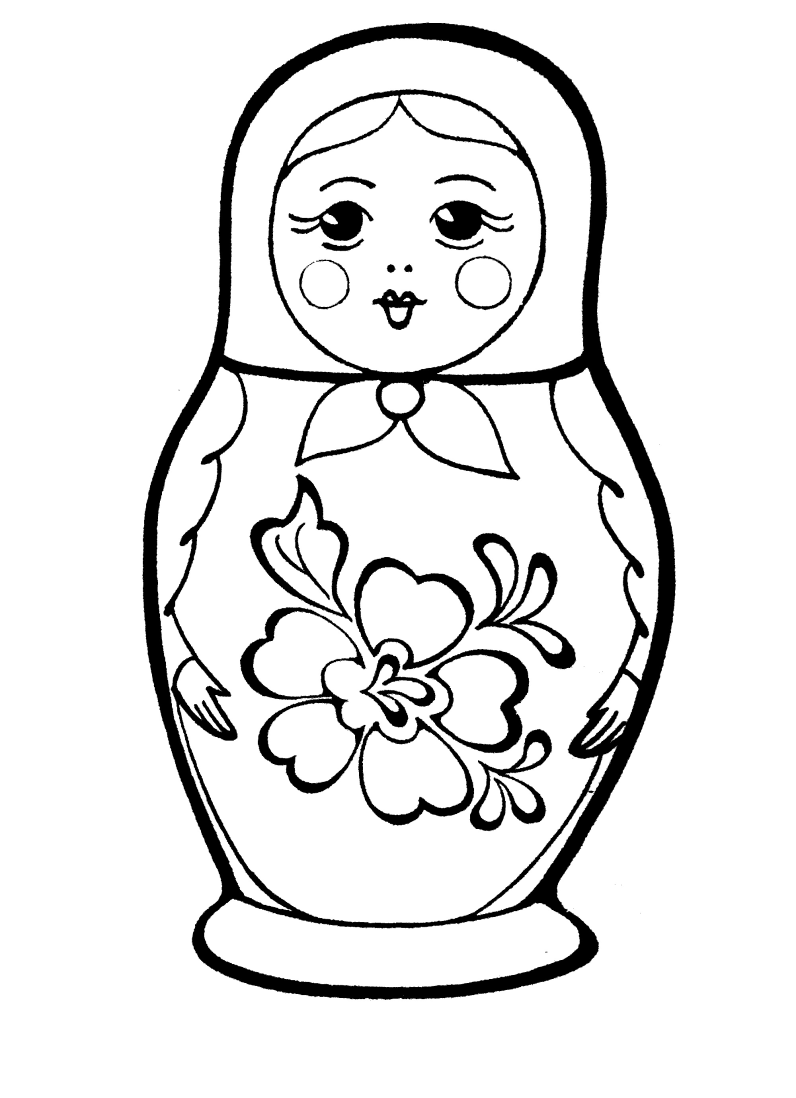 Стихотворение для заучивания «Матрёшки-крошки».Мы матрешки - вот какие крошки!Как у нас, как у нас яркие платочки!Мы матрешки - вот какие крошки,Как у нас, как у нас чистые ладошки.Мы матрешки - вот какие крошки,Как у нас, как у нас на ногах сапожки.Спасибо за внимание!